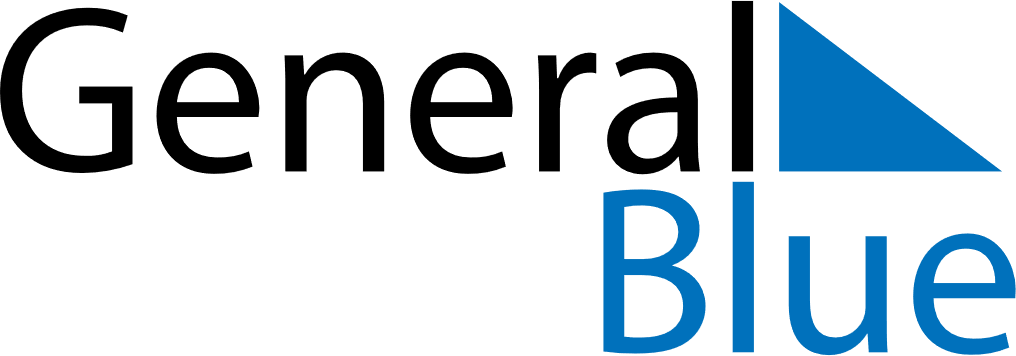 April 2020April 2020April 2020BotswanaBotswanaSundayMondayTuesdayWednesdayThursdayFridaySaturday1234567891011Good FridayEaster Saturday12131415161718Easter SundayEaster Monday192021222324252627282930